Beslutande: Mats och Yvonne Granehäll, Gun Svensson, Karin Thunberg, Madeleine Nordström, Madeleine Runberg, Kristina Malmgren, Vincent NordinSuppleanter:  Anmält förhinder: Emelie NilssonAdjungerad:  § 1	MÖTET ÖPPNAS
Ordförande förklarade mötet öppnat.§ 2	VAL AV JUSTERAREAtt tillsammans med ordförande justera protokollet valdes Yvonne Granehäll.

§ 3	FASTSTÄLLANDE AV DAGORDNINGDagordningen fastställdes.§ 4	FÖREGÅENDE PROTOKOLL
Föregående protokoll från styrelsemöte genomlästes och lades till handlingarna.§ 5	RAPPORT FRÅN ORDFÖRANDEN 	Inget att rapportera§ 6	RAPPORT FRÅN KASSÖREN	Gun har gjort årsredovisning för 2020. § 7	RAPPORT FRÅN JAKTANSVARIG	Inget att rapportera.§ 8	RAPPORT FRÅN UTSTÄLLNINGSANSVARIGKristina Malmgren har gjort annons för Open Show som skickas in före manusstopp.Förslag att inför 2022 använda någon goldenuppfödare från något annat land som domare vid utställning.§ 9	RAPPORT FRÅN AKTIVITETSANSVARIG	18 hundar deltog i hundpromenaden den 3 januari. § 10	MANUSSTOPP GOLDEN NYTT	Kristina skickar in annonsen om Open Show.	Mats Granehäll påminner om påskpromenaden den 2 april.§ 11	INKOMNA SKRIVELSERFörfrågan har inkommit att få ha en länk på vår hemsida gällande hundgodis. Det är ok.§ 12	ÅRSMÖTEVi har inget årsmöte i år. Mats Granehäll gör en verksamhetsberättelse för 2020. Meddelar på hemsidan och Facebook att årsmötet är inställt. Årsmöte 2022 den 13 februari 14.00 	Vandringspriset tilldelas Sandra Åsenlund.  Madeleine Runberg beställer pokal.	Karin Thunberg skriver på hemsidan.	Gun Svensson kontaktar Sandra och meddelar att hon fått vandringspriset.§ 13	ÖVRIGA FRÅGOR	Exteriör I och II: Fastställda datum ligger kvar med reservation för pandemin.Kursavgift: Exteriör I  800:- och exteriör II 1600:-. Kursmaterial, mat och fika ingår.§ 14	NÄSTA MÖTE	Digitalt möte söndag 14 februari 18.00§ 15	MÖTET AVSLUTAS   Mats Granehäll                                 Yvonne Granehäll                           Madeleine Nordström                                                                                                                                Madeleine Nordström                                                                                                       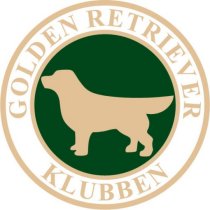 PROTOKOLL STYRELSEMÖTE
Golden retrieverklubbens Småland-Öland-sektionDatum 2021-01-10………………………………………..Förnamn EfternamnOrdförande………………………………………..Förnamn EfternamnJusterare………………………………………..Förnamn EfternamnSekreterare